Коррекция  развития воспитанников с девиантным поведением и  интеллектуальными нарушениями  средствами дополнительного образования   в условиях специального профессионального училища закрытого типа.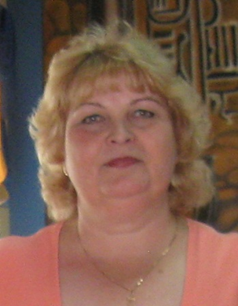 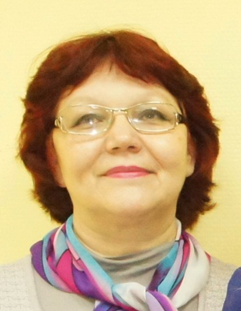 Деветьярова Н.А., старший педагог-организатор, Киселева Н.Б., руководитель СПС.Орловское специальное училище закрытого типа является федеральным учебно-воспитательным учреждением. В  училище  направляются подростки по решению суда за совершенные преступные деяния (кражи, грабежи, вымогательство, хулиганство). Возраст детей от 11 до 18 лет. Время нахождения в закрытом  учебном заведении определяет суд это, как правило, от 1 до 3 лет.  До 30% воспитанников имеют диагноз лёгкая умственная отсталость и обучаются по адаптированным образовательным программа, достаточно много несовершеннолетних с задержкой психического развития. Основной задачей учреждения является создание необходимых условий  для психологической, медицинской и социальной реабилитации воспитанников. За период пребывания подростка в специальном училище важно сформировать у него умения и навыки, необходимые для адаптации в социуме, воспитанник должен быть готов к конструктивной самореализации в социальной среде. В Орловском специальном училище закрытого типа в соответствии с лицензией реализуются образовательные программы начального, основного общего образования, в том числе и адаптированная образовательная программа для детей с ограниченными возможностями здоровья, профессионального обучения, среднего профессионального  образования,  дополнительные образовательные программы. Для педагогов училища одной из трудных, но важных задач  является реабилитация воспитанников с ОВЗ. Воспитывать и формировать личность умственно отсталого ребенка значительно сложнее.  Здесь требуется затрата большего времени и труда. Трудности их реабилитации обусловлены не только недоразвитием мышления и  дисгармоническим ростом потребностей, но и девиантным поведением несовершеннолетних.  Воспитанники с ОВЗ, находящиеся в стенах закрытого учебного заведения, имеют, как правило, стойкие криминальные установки, часто попадают под влияние более авторитетных негативно настроенных подростков, не умеют руководить своими действиями и преодолевать малейшие препятствия, они не в состоянии противостоять любым искушениям, склонны к зависимостям. Интересы, потребности и мотивы поведения примитивны, преобладающими среди них являются элементарные органические потребности (сон, еда, сексуальные потребности), затруднено формирование правильных отношений со сверстниками и взрослыми. Развитие способностей и компенсирующих возможностей ограничено.Не смотря на эти особенности умственно отсталых детей, учёные считают, что психика может развиваться даже при самых глубоких степенях умственной отсталости. По теории Л. С. Выготского, высшие психические функции, т. е. высшие формы памяти, мышления, характера - продукт культурного развития, а не биологического созревания.  Учёный указывал на то, что педагогика должна перенести центр тяжести с воспитания низших на воспитание высших психических функций. Поэтому  к числу основных задач реабилитации  несовершеннолетних с ОВЗ относится формирование у умственно отсталых детей высших культурных потребностей.  Моральные нормы и нравственные представления станут прочными убеждениями, если  найдут опору в личных духовных потребностях воспитанника.При формировании личности детей с ОВЗ менее продуктивными являются  словесные объяснения, необходимо включить несовершеннолетних в новые виды деятельности, которые смогут создать ситуацию успеха, дадут возможность увидеть свои достижения и будут иметь сами по себе коррегирующе-восстановительный эффект.  Большой потенциал для этого имеет спорт, искусство, возможность самостоятельного изготовления нужных вещей, поделок, сувениров. Опыт показывает,  что подобные виды деятельности привлекают, захватывают подростка с интеллектуальной недостаточностью, т.к. дают возможность воспитаннику успешно проявить себя  и приносят удовольствие. Получается, значит, радует. Хорошо получается – радует вдвойне, побуждает заниматься этим ещё и ещё.  Надо учитывать большое влияние эгоцентрических эмоций на оценочные суждения умственно отсталых детей, для него хорошо то, что приятно.Наиболее перспективной в условиях закрытого учебного заведения является коррекция развития   умственно-отсталых  воспитанников именно средствами дополнительного образования.   У  умственно-отсталого ребёнка часто отсутствуют какие-либо желания, стремления, потребности,  возможно,  он многое бы смог, если бы только захотел, но вся беда в  том, что  у таких воспитанников мало выражены побуждения к осуществлению новых видов деятельности. В училище все воспитанники  привлечены в объединения дополнительного образования. В кружках и секциях совместно занимаются умственно отсталые  подростки  и воспитанники без   интеллектуальных нарушений. Система дополнительного образования позволяет детям с ОВЗ проявить максимально свои способности и быть успешными на фоне других сверстников. Опыт  системы дополнительного образования Орловского спец. ПУ может быть полезен для  образовательных организаций закрытого типа. Закрытое учебное заведение должно иметь возможность предоставить широкий выбор кружков, спортивных секций, объединений для удовлетворения разнообразных запросов воспитанников.Развития  психики ребенка  с ОВЗ напрямую зависит от его обучения и воспитания взрослыми. Именно взрослые, пользуясь выражением Л. С. Выготского, "вводят ребенка в мир окружающей действительности". /»Двигают не движимое», - Товстоногов/ Поэтому очень важно, чтобы с умственно-отсталыми воспитанниками работали опытные и квалифицированные педагоги.  Из 14 педагогов дополнительного образования все имеют стаж работы не менее 10 лет, 5 – высшую кв. категорию, 9 – первую кв. категорию. Самое главное в их работе фанатизм, самоотдача, компетентность.В училище создана программа дополнительного образования « Путь к успеху». Жизнедеятельность училища – это для вновь прибывшего подростка специфический,  изолированный мир, соприкасающийся с реалиями ребенка через исправительный аспект обучения и воспитания.Любое объединение дополнительного образования для каждого воспитанника – прежде всего, должно попытаться создать ту социально-педагогическую  ситуацию, чтобы он, возможно впервые в жизни, сделал выводы, осознал, что существует альтернатива асоциальному поведению,  прежним привычкам, и что училище – это та среда, которая поможет увидеть новую перспективу жизни, почувствовать и присоединиться.В 2015-2016 учебном  году система дополнительного образования Орловского спец. ПУ.   предоставляет возможности воспитанникам заниматься художественным и техническим творчеством, трудом и спортом – в соответствие с дополнительными образовательными программами,  интересами, притязаниями и возможностями обучающихся.Система  дополнительного образования на 2015 – 2016 учебный год2. Ведущие концептуальные подходы, приоритеты дополнительного образования, цели и задачи деятельности системы дополнительного образования на ближайшую перспективу.Дополнительное образование детей – целенаправленный процесс воспитания, развития личности и обучения посредством реализации дополнительных образовательных программ, оказания дополнительных образовательных услуг и информационно-образовательной деятельности за пределами основных образовательных программ в интересах человека и государства.	Дополнительное образование детей в нашем училище  рассматривается не как некий придаток к основному образованию, выполняющий функцию расширения возможностей образовательных стандартов. Основное его предназначение – удовлетворить постоянно изменяющиеся индивидуальные социокультурные и образовательные потребности детей.	Система дополнительно образования Орловского спец. ПУ закрытого типа предоставляет возможность воспитанникам заниматься художественным и техническим направлениями деятельности, спортом – в соответствии со своими желаниями, интересами и потенциальными возможностями, получать результат в процессе этих занятий, умственно и физически развиваться, подготовиться к жизни в социуме. 	Воспитательное учреждение закрытого типа, каким мы и являемся, имеет целью более  «экономным» путём передать опыт предыдущих поколений подрастающему поколению и тем самым быстро образовать условия приспособления.	Программы дополнительного образования, нормативно-управленческие документы, отражают план и содержание конкретной деятельности педагогов, учреждения, объединений, на основе которых осуществляется дополнительное образование, отражают весь учебно-воспитательный процесс в целом и содержат следующие сведения:- анализ исходного образовательного уровня,-образ желаемого будущего объекта.-состав и структуру действий по переходу от настоящего момента к желаемому состоянию (разделы, темы, изложенные последовательно и логично).Необходимые требования, предъявляемые к программам дополнительного образования:Актуальность – ориентация на решение более значимых проблем.Прогностичность – способность соответствовать изменяющимся требованиям и условиям её реализации.Рациональность – возможность получать максимально полезный результат при достижении поставленной цели при помощи реально имеющихся ресурсов.Реалистичность – соответствие между желаемым и возможным, между целями и реально необходимыми средствами.Целостность – полнота и согласованность действий, необходимых при достижении целей.Контролируемость – определение промежуточных целей, то есть реальных способов проверки получаемых результатов.Чувствительность к сбоям – возможность оперативного обнаружения отклонений и коррекции действий.При составлении программ руководитель ориентирован на широкое гуманитарное содержание (Объединение «Журналистика  в школе», «Конферанс и  танец»,  «Хореография»)Возможность формирования у воспитанников целостного и эмоционально-образного восприятия мира ( Объединения «Общение» и «Музыкальная грамотность»)Обращение к тем проблемам, темам, образовательным областям, которые являются личностно-значимыми для детей и недостаточно представлены в основном образовании  («Оператор ПЭВМ», «Кёкусинкай»,  «Город мастеров», «Волшебная нить»)Развитие познавательной, социальной, творческой активности ребёнка, его нравственных качеств («Вокальное пение»)Наши программы удовлетворяют всем перечисленным требованиям и мы готовы ими поделиться со всеми заинтересованными лицами. При организации дополнительного образования опираемся на следующие приоритетные принципы:Свободный выбор видов и сфер деятельности.Ориентация на личностные интересы, потребности, способности.Единство обучения, воспитания, развития.Практико-деятельная основа образовательного процесса.Перечисленные позиции составляют концептуальную основу дополнительного образования детей в данном учебном заведении, которая соответствует принципам гуманистической педагогики: признание уникальности и само ценности человека, его права на самореализацию, личностно-равноправная позиция педагога и ребёнка, ориентированность на его интересы, способность видеть в нём личность, достойную уважения. 3.  Состав и структура действий по переходу от настоящего к будущему. В 2015-2016 учебном году    работают  14 объединений дополнительного образования, которые   функционируют самостоятельно, целостно и  способствуют коррекции развития личности воспитанников с девиантным  поведением. Развитие дополнительного образования в данном общеобразовательном учреждении предполагает решение следующих задач:Изучение интересов и потребностей обучающихся в дополнительном образовании детей.Определение содержания дополнительного образования, его форм и методов работы с обучающимися с учётом их возраста, того, что данное учреждение закрытого типа и особенностей социокультурного окружения.Формирование условий для создания единого образовательного пространства.Расширение видов творческой деятельности в системе дополнительного образования детей для наиболее полного удовлетворения потребностей и возможностей обучающихся.Действия педагогов дополнительного образования по реализации поставленных задач:1. Обращение к личностным проблемам обучающихся, формирование  нравственных качеств, творческой и социальной активности.2. Получение сертификата  дополнительных образовательных программ объединений «Хореография», «Музыкальная грамотность», «Нравственность есть правда», «Кёкусинкай – каратэ». /2016-2018/3.Обновление не за счет чужого опыта, а своих наработок и необходимости изменении в структуре дополнительного образования, с учетом педагогических идей сотрудников, работающих в этой сфере деятельности.4. Четко представлять:  каким мы хотим видеть обучающегося после того, как он освоит ту или иную программу дополнительного образования.  Что должен знать, какими понятиями владеть, каким предполагается быть  объем его профессионального кругозора, какие качества предпочтительнее развивать, какие отношения сложатся между обучающимися в объединении, между руководителем объединения и воспитанниками.Четко использовать определенные критерии оценок результатов, того,  как будем отслеживать работу объединений дополнительного образования.Планируется участие в выставках внутри училища, согласно плана работы на год, в городе Орлове, областных музеях, на федеральном конкурсе «Летний фестиваль талантов-2016», в Общественной Палате РФ, таких объединений как «Город мастеров», «Волшебная нить».Планируется участие в выставках изделий, подготовленных по индивидуальным проектам технического творчества воспитанниками в производственных мастерских училища под руководством мастеров производственного обучения. Качественно выполненные изделия планируется представить на выставку при Общественной Палате РФ. Дополнительное образование порой даёт ребёнку возможность добиться успеха в соответствии с собственными способностями и безотносительно к уровню успеваемости по обязательным учебным дисциплинам.	Происходит в дополнительном образовании «незаметное», но порой более эффективное воспитание подростков и реальная возможность оказаться в ситуации успеха.Сформировавшаяся система дополнительного образования помогает решать основные задачи, стоящие перед училищем. Анализ постинтернатной адаптации выпускников 2014 года показывает, что 32% из них продолжают учиться в образовательных организациях, 26% - работают, 8%- служат в РА, 15% - не учатся и не работают, но и не совершали повторных правонарушений и только в 8% допустили рецидив, т.е. повторно встали не путь нарушения закона.Литература1.Федеральный закон  Об образовании в Российской Федерации. Принят Государственной Думой 21 декабря 2012 года. Одобрен Советом Федерации 26 декабря 2012 года2.Декларация о правах умственно отсталых лиц.  Провозглашена резолюцией 2856 Генеральной Ассамблеи ООН от  20  декабря. 1971 года.3.Выготский Л.С. Проблемы дефектологии. – М.: Просвещение, 1995.4. Воспитание и обучение детей во вспомогательной школе / Под  ред.  В. В. Воронковой. – М., 1994. – 416 с.5. Завражин С.А., Фортова Л.К. Адаптация детей с ограниченными возможностями: Учебное пособие для студентов педагогических учебных заведений. М.; Академический Проект: Трикста, 2005.6. Я. Рубинштейн «Психология умственно отсталого школьника» Издание третье, переработанное и дополненное Москва "Просвещение" 19867.Рубинштейн С.Я. Психология умственно отсталого школьника.– М.,“Просвещение”, 2002.Истинная победа та, когда никто не чувствует себя побежденным.(мнение о медиации)                           Колеватова Л.М., педагог-психолог.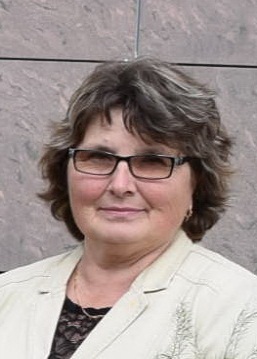 «Что бы судить о человеке,		 по крайней мере, надо войти в тайну его мыслей, его несчастий, его интересов и волнений» О. БальзакСамое хорошее в нашей жизни, как и самое неприятное, связано с общением. С одной стороны, взаимодействие с другими людьми - необходимое условие для полноценной жизни каждого человека, а с другой - именно общение выводит нас из равновесия и часто делает наше существование невыносимым. Размышляя о том что мешает нормальным взаимоотношениям  с близкими и с коллегами, а иногда и просто с прохожими, мы чаще всего вспоминаем о конфликтах и о том, что с ними связано: непонимание, обиду, враждебность.Отсутствие согласия  между людьми создает нервозную обстановку в трудовом коллективе, отвлекает от работы, вызывает чувство беспокойства, тревоги, постоянной опасности, делает людей закрытыми и неискренними друг с другом.Люди конфликтуют между собой по разным причинам, иногда конфликт разрастается до таких объемов, что никто даже и не помнит, из-за чего он вообще возник. В спор двух сторон втягиваются все новые и новые участники, которые вольно или невольно провоцируют и без того сложные отношения на непримиримую войну.Окончательно запутавшись, и возненавидев друг друга, спорщики идут в суд, где разобраться в непростых человеческих взаимоотношениях уже невозможно до конца, а вынесенное судом решение делит людей на победителей и побежденных, что никому, по сути, не приносит настоящего удовлетворения.Увы, общая тенденция современных людей - это нежелание нести ответственность за свои поступки и решения, перекладывание своей вины на других. Большинство людей не хотят быть ответственными и за конфликтные ситуации, которые сами и создают.Каждая сторона в конфликте прислушивается только к своим чувствам и переживаниям, говорит только о своих интересах и потребностях, не допуская в сознание даже мысли о своей неправоте.С конфликтами, как явлением неизбежным, не стоит бороться; они – часть нашей жизни. Ими надо управлять.Правильно организованное конфликтное взаимодействие – это верный, хотя и нелегкий путь к согласию. При эффективном управлении конфликтом его последствия могут играть положительную роль.Я убеждена, что появление медиации, как новой, альтернативной процедуры урегулирования споров, именно то, что необходимо для современного общества в наше непростое время. Именно медиация позволяет наилучшим способом разрешить конфликт без дальнейших отрицательных последствий. Медиация, как процедура, имеет огромное воспитательное значение: учит людей нормальному, продуктивному общению, формирует у них ответственность за свои решения и поведение в целом, воспитывает толерантность, умение понимать и принимать интересы другого человека, прислушиваться к его чувствам и переживаниям.Главная роль здесь принадлежит личности медиатора, который должен проявлять максимальную осторожность, чтобы добиться таких результатов, работая с людьми. Медиация ориентирована на будущее, т.е. на сохранение отношений в перспективе, а это, в свою очередь, повлияет на вероятность не возникновения последующих конфликтов.На процедуре медиации, в отличие от судебного процесса, внимание концентрируется на интересах сторон, а не на их позициях. Позиция – это то, о чем заявляет человек, на чем настаивает, его модель решения. Его интересы – это то, что побудило принять данное решение. Интересы – это желание и заботы человека. Именно в них – ключ к решению проблемы. И этот ключ должен быть в руках у медиатора.Функциональные последствия медиации до конца оценить еще очень сложно, но то, что все они имеют огромное положительное значение для людей – в этом я не сомневаюсь!Во-первых, проблемы решается таким путем, который устраивает все стороны и в результате люди чувствуют себя причастными к решению и ответственными за его исполнение, а, как правило, совместно принятое решение быстрее и лучше претворяется в жизнь;Во-вторых, отношения между людьми становятся лучше, они перестают враждовать и начинают слушать и слышать друг друга;В-третьих, люди приобретают опыт сотрудничества при решении спорных вопросов и могут использовать его в будущем.А главное – в процедуре медиации нет ни победителей, ни проигравших, здесь выигрывает каждый.Еще Будда сказал: «Истинная победа та, когда никто не чувствует себя побежденным».Я уверена - преимущества медиации велики, за ней будущее правовой культуры в целом.Конфликт как составная часть межличностных отношений.                  Социальный педагог Шалагинова М.В.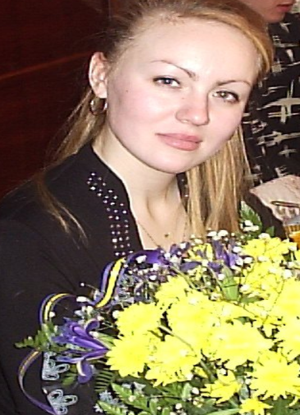 Конфликты – это часть нашей жизни, это естественное проявление взаимодействия людей,  и только лишь 3-7 %  конфликтов имеет судьбоносное значение.Конфликт – это столкновение противоположно направленных, несовместимых друг с другом интересов или потребностей.В конфликте всегда присутствуют три основных компонента:Противоречие, столкновение позиций.Значимые для человека интересы.Конфликт предполагает конфликтное поведение.Структура конфликта:Стороны конфликта – это:Объект (предмет) конфликта, т.е. конкретная причина конфликта. Объект конфликта может быть истинным или ложным.Выявление основного объекта – непременное условие успешного разрешения любого конфликта. В противном случае он или не будет решен в принципе (тупиковая ситуация), или будет решен не в полной мере.    - субъекты конфликта – активные участники, открыто влияющие на ход конфликта;    - косвенные участники конфликта – участники осознанно или неосознанно влияющие на ход развития событий. 	Они могут: провоцировать конфликт;    содействовать снижению или уменьшению интенсивности конфликта;  влиять на принятие решения. (например, дети или другие родственники конфликтующих супругов).Виды конфликтов.По взаимодействию конфликты могут быть:межличностные, внутригрупповые  (непринятый)межгрупповые между отдельным человеком и группой (изгой по собственному желанию, «белая ворона»)По длительности конфликты могут быть: кратковременный (решается проще) затяжной (конфликт не решается длительное время, много страхов,   может перерасти в хронический конфликт)По субординации конфликты могут быть: горизонтальными (при вовлечении в конфликт  равных участников); вертикальными (при вовлечении в конфликт представителей разных организационных и административных уровней).По осознанности  конфликты могут быть:прямой конфликт.конфликт марионеток (истинный виновник за кулисами)По открытости конфликты могут быть:открытый (мнение открыто выражается)скрытый (истинная причина скрывается)латентный (не проявляющийся во вне, недоступный внешнему наблюдению, но напряжение между сторонами возникает, появляется дискомфорт в общении.)     н-р: путаница ролей (жена – добытчик для семьи, муж – безработный), нарушение иерархии (две подруги, одна пошла на повышение)Конфликты, не имеющие прямого решения:Эмоциональный конфликтЦенностный (установки, убеждения, предпочтения) конфликтКультуральный конфликтТипологический конфликтПозиционный (интерактивный) конфликтЭмоциональный конфликт не имеет прямого решения.	Многие конфликты, которые по факту давно перестали быть актуальными, по прежнему отнимают у нас душевные силы, здоровье, потому что на эмоциональном плане мы не сумели их завершить. Но самое печальное заключается  в том, что каждый неразрешенный эмоциональный конфликт притягивает в нашу жизнь  ситуации, подобные той, которая его породила.  	Если вы не сумели однажды за себя «постоять» и просто похоронили в душе сильную обиду на несправедливое отношение к себе – ваши права будут ущемляться и впредь, причем в самых неожиданных ситуациях.Эмоциональный конфликт как повод для выброса эмоций.По существу, этот конфликт не имеет предмета, или имеет ложный предмет, поэтому решение эмоционального конфликта как такового невозможно!Цель нападающего: Вывести партнера из равновесияАгрессивная разрядка       В данном виде конфликта противоречия возникают, скорее всего, не из-за предмета конфликта, а из-за поведения оппонента, который использует нецивилизованные (варварские), отталкивающие формы поведения, проявляет неуважение к интересам и личности другого человека (высокомерие, грубость, унижения, оскорбления и т.п.). 	«Условную» победу одержит тот, кто обладает превосходящими ресурсами: административными, физическими, временными, энергетическими…	Лучший способ поведения в эмоциональном конфликте – полное неучастие в нем, либо применение различных способов личной эмоциональной защиты. МЕТОДЫ ПРОТИВОСТОЯНИЯ ВАРВАРСКОМУ ВЛИЯНИЮ	Главная цель – снизить свое эмоциональное напряжение.	Так правое полушарие отвечает за эмоции, левое – за логику, то наша задача включить в работу левое полушарие - легче не будет, но произойдет снижение эмоционального накала.Используйте упражнения:Счет до 10 (про себя)«Колпак» (мысленно на человека надеваем колпак, непроницаемый для отрицательной энергии)«Голый оппонент»«Ситуация со стороны» - представьте, что наблюдаете за  этой ситуацией (внутреннее самоустранение)При эмоциональном конфликте контакт глаза в глаза опасен, т.к. еще больше провоцирует оппонента, смотреть в район шеи, лба, носа. Использовать принцип самосохраняющего поведения.ТИПИЧНЫЕ ОШИБКИ:Не реагировать, если вас «зацепило» - станете объектом постоянных нападений.Оправдываться -  провоцируете партнера продолжить атаку.Смотреть в пол – «припишут» даже то, в чем Вы не виноваты.Улыбаться – усугубите раздражение партнера.Длительное молчание, резкая жестикуляция – партнер выскажет Вам больше, чем намеревался.Отвечать встречным нападением – конфликт перейдет на физический уровень.Критиковать отсутствующего -  информация придет к нему в искаженном виде.РЕЧЕВЫЕ ТЕХНИКИ (ПРИМЕРЫ)Это противоречит моему представлению обо мне.На какие факты Вы опираетесь?Это противоречит моему представлению о ситуации.Давайте посмотрим на это с другой стороны.С какой целью Вы мне это говорите?Простите, а Вы кто?Это не вся правда, все гораздо хуже.	Ежели человек не хочет себя утруждать, изменить свое поведение в сторону более цивилизованного.  	В таком случае необходимо определить, имеется ли действительный предмет конфликта.          Если предмет конфликта есть, в любом случае решение конфликта отодвигается до создания более конструктивной обстановки. 	Конфликт решается только тогда, когда наши ценности понимаются, уважаются, и мы готовы идти на уступки.	Если предмета конфликта нет то данную ситуацию необходимо рассматривать в рамках системы взаимодействия. То есть:        1) определить, насколько данное поведение свойственно человеку?        2) если да, насколько вы готовы и впредь взаимодействовать с ним?         3) если нет, то чем вызвано такое поведение?         4) что можно (и можно ли) изменить? Горизонтальный конфликт решается – если люди слышат потребности друг друга.Вертикальный конфликт – чем выше руководитель, тем меньше он должен вникать в потребности своих подчиненных. Руководитель больше заинтересован в потребности организации, чем в потребности сотрудника. (генерал – потребность солдата)Древние говорили по этому поводу:«Господи! Надели меня решимостью и силой изменить то, что я могу изменить в своей жизни; научи меня с миром в сердце принять то, над чем я не властен; а самое главное, Господи, научи меня различать одно от другого!»Современники добавляют:«Человеку дано достаточно сил, для того, чтобы изменить свою жизнь в лучшую сторону. Проблемы начинаются там, где он хочет усовершенствовать Другого.»Ценностный конфликт.Не имеет прямого решения.Ценностные конфликты – возникают по поводу системы ценностей. Система ценностей влияет на выбор решения. Это наши:-	убеждения-	установки-	предпочтения-	приоритеты-	потребности-	значимые люди и т.д.	Но это совсем не означает, что разные ценности неизбежно приводят к конфликтам. 	Люди могут совместно жить, вместе работать, часто общаться и иметь хорошие отношения, несмотря на различие своих ценностных представлений. 	Конфликт возникает тогда, когда эти различия оказывают влияние на поведение людей или же они начинают «посягать» на ценности друг друга.( н-р: разное мнение об одном фильме – конфликт на системе предпочтений)Если человек не принимает наши аргументы, мы не можем заставить его думать по-другому.      Мы можем приводить аргументы, отстаивая свои предпочтения и ценности, для того, чтобы другой человек пересмотрел свои убеждения. Но если человек имеет другие ценности и установки и не хочет менять их, то заставить его изменить их невозможно.      В этом случае попытки принуждения, психологического, эмоционального или физического давления являются насилием!!!Ценности изменяются с огромным трудом, медленно.Лучший способ поведения – принять ценности другого человека, как его неоспоримую принадлежность, но при этом сохранять свои ценности. ПРИЗНАКИ ЦЕННОСТНОГО КОНФЛИКТА	Энергоемкие (сильно утекает энергия).	Аргументы многочисленны, но не принимаются абсолютно (игра в ДА..НО).	Плохо слышим друг друга.	Интересы будущего дня преобладают над интересами будущего.	Чувство безысходности, беспомощности.	Двойная правда.	Компромиссы, как правило, не достижимы.Решить ценностный конфликт невозможно, но что можно сделать?   - тренировать гибкость мышления (никто не обязан придерживаться нашей системы ценностей, другие тоже имеют право быть носителем других ценностей)	- прекратить критику его ценностейПринять ценности другого человека не значит-	что вам должны нравиться его ценности-	вы должны менять свои ценности-	вы должны подвергать свою жизнь разрушению (зависимости…)Однако каждый человек может для себя определить границы: -	       насколько значительно расхождение в системе ценностей, принципах, предпочтениях, влияют ли они на качество, образ жизни и т.п.?-	       насколько сильно и насколько деструктивно это влияет на отношения и на каждого из сторон? -	       насколько возможно взаимное толерантное отношение к различиям?-	      насколько имеет смысл построение и поддержание дальнейших взаимоотношений?НА ЗАМЕТКУ!•	Даже имея самые лучшие намерения, человек не сможет построить свою жизнь так, чтобы она отвечала ожиданиям его психологического антипода.•	Когда мы пытаемся заставить другого человека подчиниться нашему мнению, он готов пойти на любые крайности, чтобы защитить себя от контроля и давления.•	Когда нам пытаются навязать свои ценности, мы сопротивляемся, потому что мы имеем право на собственное представление о счастье.КУЛЬТУРАЛЬНЫЙ КОНФЛИКТ	Культуральный конфликт, по сути, является ценностным конфликтом.       Однако в основе различий лежат ценности, установки, принципы и предпочтения тесно связанные с определенной культурой. Например, религиозные различия, восточное и западное отношение к социальной активности женщины, различия в местных менталитетах, различия в социальных течениях (например, эмо и готы), политических воззрениях и т.п.     Культуральные конфликты также  как и ценностные  конфликты не имеют прямого решения.       Человек, попадая в чужую культурную среду, проходит более или менее длительный период адаптации. Взаимоотношения людей из разных культурных сообществ тоже требует немалой толерантности  и готовности к постоянному вниманию, как к системе ценностей другого человека, так и к сохранению своих.АГРЕССИВНОЕ ПОВЕДЕНИЕ ДЕТЕЙ И ПОДРОСТКОВ                             Материал подобрала  воспитатель Даровских Л.А.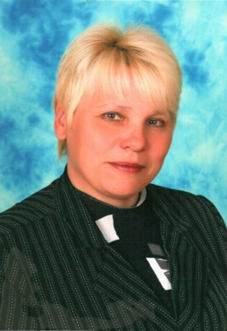 Дестабилизация экономики, спад производства, снижение жизненного уровня в стране, разрушение старой системы ценностей и стереотипов, регулировавших отношения личности с обществом, - всё это болезненно переживается населением России, отражаясь на его социальном самочувствии. Социальные кризисные процессы, происходящие в современном обществе, отрицательно влияют на психологию людей, порождая тревожность и напряжённость, озлобленность, жестокость и насилие. Тяжёлое экономическое положение страны привело наше общество к серьёзным трудностям и внутренним конфликтам, к значительному увеличению уровня распространённости и многообразия форм аморальных поступков, преступности и других видов отклоняющегося поведения. Статистика свидетельствует о росте отклоняющегося поведения среди лиц различных социальных и демографических групп. Особенно трудно в этот период оказалось подросткам. Тревожным симптомом является рост числа несовершеннолетних с девиантным поведением, проявляющихся в асоциальных действиях (алкоголизм, наркомания, нарушение общественного порядка, хулиганство, вандализм и др.). Усилилось демонстративное и вызывающее по отношению к взрослым, поведение. В крайних формах стали проявляться жестокость и агрессивность Резко возросла преступность среди молодёжи. Появляются всё новые виды отклоняющегося поведения: подростки участвуют в военизированных формированиях политических организаций экстремистов, в рэкете, сотрудничают с мафией, занимаются проституцией и сутенёрством. По сравнению с недавним прошлым, возросло число тяжких преступлений, обыденное сознание фиксирует увеличение конфликтов и фактов агрессивного поведения людей. Мы являемся свидетелями изменения всей социальной структуры общества, интенсивных процессов расслоения населения по имущественному признаку, по отношению к различным формам собственности. На почве социальных противоречий возникают межгрупповые и межличностные конфликты. Рост агрессивных тенденций в подростковой среде отражает одну из острейших социальных проблем нашего общества, где за последние годы резко возросла молодёжная преступность, особенно преступность подростков. При этом тревожит факт увеличения числа преступлений против личности, влекущих за собой тяжкие телесные повреждения. Участились случаи групповых драк подростков, носящих ожесточённый характер.Профессиональный интерес психологов к различным видам и уровням изменений личности несовершеннолетних и их характерологических особенностей весьма высок и устойчив многие годы. Об этом свидетельствуют направленность и количество работ, посвящённых проблеме отклоняющегося поведения. В нашей стране уже накоплен немалый опыт по коррекции и профилактике девиантного поведения. За последние годы было выполнено психологами и педагогами ряд исследований по изучению, диагностике и предупреждению педагогической запущенности и правонарушений подростков. Этому посвящены работы Абрамовой Г.С., Алемаскина М.А., Антонян Ю.М., Беличевой С.А., Бехтерева В.М. Глоточкина А.Д., Дубровиной И.В., Знакова В.В., Иванова Е.Я., Игошева К.Е., Исаева Д.Д., Исаева Д.Н., Ковалёва А.Г., Кона И.С., Кондрашенко В.Т., Личко А.Е., Миньковского Г.М., Невского И.А., Пирожкова В.Ф., Платонова К.К., Потанина Г.М., Фельдштейна Д.И. и др.Однако анализ этих работ показывает, что существующая практика профилактики не в полной мере решает задачи по предупреждению девиантного поведения подростков. В профилактике девиантного поведения подростков имеется ряд неотложных задач, требующих своего решения.Отклоняющееся поведение детей и подростков имеет сложную многофакторную природу, его изучение требует, во-первых, реализации системного подхода, выявляющего иерархию и взаимосвязь неблагоприятных факторов, во-вторых, – применение сравнительного анализа, сопоставляющего условия благоприятного социального развития с процессом социопатогенеза, в-третьих, реализации междисциплинарного подхода, который не позволяет замыкаться в рамках одной специализации, а напротив, предполагает использование достижений таких отраслей психологии, как возрастная, социальная, педагогическая, медицинская.Проблема отклонения в поведении – одна из центральных психолого-педагогических проблем. Ведь если бы не было трудностей в воспитании подрастающего поколения, то потребность общества в возрастной и педагогической психологии, педагогике и частных методиках просто отпала бы. Подростковый возраст – один из наиболее сложных периодов развития человека. Несмотря на относительную кратковременность (с 14 до 18 лет), он практически во многом определяет всю дальнейшую жизнь индивидуума. Именно в подростковом возрасте преимущественно происходит формирование характера и других основ личности. Эти обстоятельства: переход от опекаемого взрослыми детства к самостоятельности, смена привычного школьного обучения на другие виды социальной деятельности, а также бурная гормональная перестройка организма – делают подростка особенно уязвимым и податливым к отрицательным влияниям среды. При этом необходимо учитывать свойственное подросткам стремление высвободиться из-под опёки и контроля родных, учителей и других воспитателей. Нередко это стремление приводит и к отрицанию духовных ценностей и стандартов жизни вообще старшего поколения. С другой стороны, всё более очевидным становятся и дефекты в воспитательной работе с подростками. Особенно значимыми в этом отношении являются неправильные взаимоотношения в семье, возросший уровень разводов..Девиантное поведение является сейчас наиболее актуальной проблемой. И если раньше считалось, что отклоняющееся поведение присуще исключительно подросткам мужского пола, то в последние годы и подростки женского пола привлекают всё больше внимания. И дело не только в росте мелких правонарушений, алкоголизации и токсикоманий у девушек. Крайне важным является то, что эти отклонения приобретают у них большую социальную значимость и, соответственно, бывают более тяжёлыми. При этом подростки женского пола всё чаще становятся “вдохновителями” и инициаторами нарушений поведения у мальчиков.В числе разнообразных, взаимосвязанных факторов, обуславливающих проявление отклоняющегося поведения, можно выделить такие, как:Индивидуальный фактор, действующий на уровне психобиологических предпосылок асоциального поведения, которые затрудняют социальную адаптацию индивида; Психолого-педагогический фактор, проявляющийся в дефектах школьного и семейного воспитания; Социально-психологический фактор, раскрывающий неблагоприятные особенности взаимодействия несовершеннолетнего со своим ближайшим окружением в семье, на улице, в учебно-воспитательном коллективе; Личностный фактор, который, прежде всего, проявляется в активно-избирательном отношении индивида к предпочитаемой среде общения, к нормам и ценностям своего окружения, к педагогическим воздействиям семьи, школы, общественности, а также в личных ценностных ориентациях и личной способности к саморегулированию своего поведения; Социальный фактор, определяющийся социальными и социально-экономическими условиями существования общества.Выявление негативных влияний затруднено, прежде всего, потому что они не выступают изолированно, а представляют взаимодействие самых разнообразных факторов, действующих с разным негативным вкладом в развитие отклоняющегося поведения: человеческое развитие обусловлено взаимодействием многих факторов: наследственности, среды (социальной, биогенной, абиогенной), воспитания (вернее многих видов направленного воздействия на формирование личности), собственной практической деятельности человека.Приобретает особую актуальность исследование девиантного поведения несовершеннолетних и пути его коррекции в связи со снижением возрастных границ. Чаще всего корни агрессивности и повышенной тревожности уходят в раннее детство, закрепляясь или сглаживаясь в более позднем возрасте.Среди форм агрессивных реакций, встречающихся в различных источниках, необходимо выделить следующие:Физическая агрессия (нападение) – использование физической силы против другого лица. Косвенная агрессия – действия, как окольными путями направленные на другое лицо (сплетни, злобные шутки), так и ни на кого не направленные взрывы ярости (крик, топанье ногами, битье кулаками по столу, хлопанье дверьми и др.). Вербальная агрессия – выражение негативных чувств как через форму (крик, визг, ссора), так и через содержание словесных ответов (угрозы, проклятия, ругань). Склонность к раздражению – готовность к проявлению при малейшем возбуждении вспыльчивости, резкости, грубости. Негативизм – оппозиционная манера поведения, обычно направленная против авторитета или руководства. Может нарастать от пассивного сопротивления до активной борьбы против установившихся законов и обычаев.Из форм враждебных реакций отмечаются:Обида – зависть и ненависть к окружающим, обусловленные чувством горечи, гнева на весь мир за действительные или мнимые страдания. Подозрительность – недоверие и осторожность по отношению к людям, основанные на убеждении, что окружающие намерены причинить вред.Агрессивные подростки, при всём различии их личностных характеристик и особенностей поведения, отличаются некоторыми общими чертами. К таким чертам относится бедность ценностных ориентаций, их примитивность, отсутствие увлечений, узость и неустойчивость интересов. У этих детей, как правило, низкий уровень интеллектуального развития, повышенная внушаемость, подражательность, недоразвитость нравственных представлений. Им присуща эмоциональная грубость, озлобленность, как против сверстников, так и против окружающих взрослых. У таких подростков наблюдается крайняя самооценка (либо максимально положительная, либо максимально отрицательная), повышенная тревожность, страх перед широкими социальными контактами, эгоцентризм, неумение находить выход из трудных ситуаций, преобладание защитных механизмов над другими механизмами, регулирующими поведение. Вместе с тем среди агрессивных подростков встречаются и дети хорошо интеллектуально и социально развитые. У них агрессивность выступает средством поднятия престижа, демонстрация своей самостоятельности, взрослости.Часто такие подростки находятся по отношению к официальному руководству школы в некоторой оппозиции, выражающейся в их подчёркнутой независимости от учителей. Они претендуют на неформальную, но более авторитетную власть, опираясь на свою реальную физическую силу. Эти неформальные лидеры обладают большой организующей силой, возможно потому, что за свой успех они могут использовать привлекательный для всех подростков принцип справедливости. Не случайно возле них собираются не очень разборчивые в целях и средствах, компании подростков. Способствуют успеху таких лидеров и умение безошибочно определять слабых, тех, кто оказывается беззащитным перед наглостью и цинизмом, особенно, если этот цинизм представлен под видом морального принципа " выживают сильные, слабые вымирают "В подростковом возрасте одним из видов отклоняющегося поведения является агрессивное поведение, нередко принимающее враждебную форму (драки, оскорбления). Для некоторых подростков участие в драках, утверждение себя с помощью кулаков является устоявшейся линией поведения. Ситуация усугубляется нестабильностью общества, межличностными и межгрупповыми конфликтами. Снижается возраст проявления агрессивных действий. Всё чаще встречаются случаи агрессивного поведения у девочек.Проведённое изучение подростков-правонарушителей (объектом которого были психически и физически здоровые дети) показало, что ядром конфликтной ситуации, приведшей к нравственной деформации личности, являются недостатки семейного воспитания, а жестокость, агрессивность, замкнутость, повышенная тревожность – в процессе стихийно-группового общения могут принимать устойчивый характер.Воспитательно-профилактическая деятельность не может ограничиваться лишь мерами индивидуального воздействия и коррекции, применяемыми непосредственно к несовершеннолетнему. Профилактика и предупреждение девиантного поведения несовершеннолетних становится не только социально значимым, но и психологически необходимым. Сравнительный анализ проявлений агрессивности показал, что наибольшая физическая агрессия отмечается у подростков в сельских семьях и семьях рабочих, а наименьшая – у детей из семей торговых работников. Косвенная агрессия преобладает у подростков из семей руководящих работников и семей подсобных работников. Вербальная агрессия типична для детей служащих среднего звена. Наибольший уровень негативизма проявляется у детей руководящих работников.Рассмотрение проявления разных форм агрессивности у мальчиков и девочек на разных стадиях подросткового возраста и из разных социальных групп населения даёт необходимую ориентацию в характере сфер личности ребёнка развивающегося под воздействием различной микросреды и позволяет целенаправленно строить воспитательный процесс.Список использованной литературыАндриенко В.К. Гербеев Ю.В. Невский И.А“Система перевоспитания подростков в условиях специальной школы”, Москва, 1990 Иванова Л.Ю.“Агрессивность, жестокость и отношения старшеклассников к их проявлениям” сб. Проблемы личности, профилактика отклонений в её развитии Москва & Архангельск, 1993 Кулагин Л.Г.“О подростках, которым трудно” журнал Советская педагогика, 1991 год, № 6, стр. 141-142 Паренс Генри“Агрессия наших детей” Москва, 1997 Першанина Е.“Проблема профилактики педагогической запущенности подростков” журнал “Советская педагогика”, 1984, № 5, стр.141 Семенюк Л.М.“Психологические особенности агрессивного поведения подростков и условия его коррекции” Москва, 1996 Степанов В.Г.“Психология трудного школьника” Москва, 1998 Формирование и развитие социальных компетенций у воспитанников спец.ПУ.          Социальный педагог Комаровских Е.Н.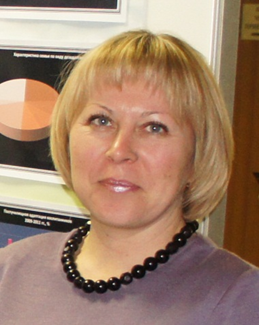 Сущность социальной  компетенции.СК – это знания, умения, навыки, способы (модели, шаблоны, сценарии) поведения в различных сферах жизни человека. СК – интегративное личностное образование, объединяющееся в систему знания человека об обществе и самом себе, умения, навыки поведения в обществе, а так же отношения, проявляемые в личностных качествах человека, его мотивациях, ценностных ориентациях, позволяющих интегрировать внутренние и внешние ресурсы для достижения социально  значимых целей и решения проблем.СК включает в себя:Знания об устройстве и функционировании социальных институтов в обществе, о социальных структурах, о социальных процессах, протекающих в обществе (профориентация, ролевые игры, деловые игры, политинформации).Знания ролевых требований и ролевых ожиданий, предъявляемых в обществе обладателям того или иного социального статуса (программы по развитию навыков социального поведения и коррекции криминальных установок у соц. педагогов).Знания общечеловеческих норм и ценностей, законов в различных областях и сферах  с жизни – национальной, политической, религиозной, экономической, духовной и др.(программы по развитию навыков социального поведения и коррекции криминальных установок у соц. педагогов, развивающие занятия у психологов, дефектолога и т.п.).Знания и представления человека о себе, восприятие себя как с субъекта (цикл психологических занятий «Познаем себя») .Навыки ролевого поведения, ориентированного на тот или иной социальный  статус.Умения и навыки эффективного социального взаимодействия (владение средствами вербальной и невербальной коммуникации, механизмами взаимопонимания в процессе общения).Уровень СК можно диагностировать по развитию следующих компонентов:Личностный компонент (социальная ответственность, эмоциональная устойчивость, социабельность, личностная активность, адекватная самооценка, волевой контроль, толерантность, мотивация достижения).Когнитивный компонент (знания о сущности, структуре, функциях СК, девиантного поведения ,принятия ЗОЖ, о способах взаимодействия людей в обществе).Нравственно - ценностный компонент (наличие жизненных целей и ориентаций, принятие ЗОЖ, осознание опасности употребления ПАВ)Деятельностный компонент.Для того чтобы целенаправленно, а не ситуативно формировать СК личности, необходимо создавать контекст будущей социальной жизни и деятельности учащихся, представлять возможности получения опыта социального взаимодействия в процессе обучения в стенах спец.ПУ.Методики коррекции поведения воспитанников спец ПУ. Сказкотерапия.           Социальный педагог Комаровских Е.Н.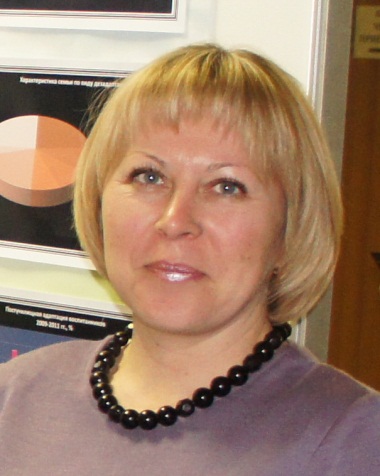        Сказкотерапия – направление практической психологии, которое, используя метафорические ресурсы сказки, позволяет людям развить самосознание, стать самими собой, и построить особые доверительные, близкие отношения с окружающими... Каким образом, посредством сказкотерапии удается достигать таких целей? Во-первых, сказка всегда служила средством встречи ее слушателя или читателя с самим собой, потому что метафора, лежащая в основе сказки выступала не только «волшебным зеркалом» реального мира, но – в первую очередь – его собственного, скрытого, еще не осознанного внутреннего мира... Во-вторых, нацеленность сказкотерапии на развитие самосознания человека, определяемая сущностью сказок, обеспечивает как контакт с самим собой, так и контакт с другими. Сказочная метафора в силу присущих ей особых свойств оказывается способом построения взаимопонимания между людьми. В-третьих, в сказке отсутствуют прямо выраженные нравоучения или рекомендации, усвоение необходимых моделей поведения и реагирования, новых знаний о себе и мире происходит незаметно, исподволь.          Сказкотерапия – метод, использующий форму для интеграции личности, развития творческих способностей, расширения сознания, совершенствования взаимодействия с окружающим миром.Сказкотерапия - означает «лечение сказкой».           Вовремя рассказанная сказка для ребенка значит столько же, сколько психологическая консультация для взрослого. Отличие только в том, что от ребенка не требуют вслух делать выводы и анализировать, что с ним происходит: работа идет на внутреннем, подсознательном уровне.          Сказка обычно выполняет три функции: диагностическую, терапевтическую (коррекционная) и прогностическую. Диагностическая сказка предполагает выявление уже имеющихся жизненных сценариев и стратегий поведения ребенка. Инструкции, которые предъявляются ребенку в данном случае такие: «Сочини сказку о мальчике пяти лет», «Сочини любую сказку». Затем психолог проводит анализ сказки. Таким образом, может быть выявлен базовый жизненный сценарий, либо ставшие привычными способами реагирования поведенческие стереотипы ребенка. Также диагностическая сказка может способствовать выявлению отношения или состояния ребенка, о которых он не хочет или не может говорить вслух. Например, проверить отношение ребенка-дошкольника к разводу родителей, можно, рассказывая ему такую сказку: Птенцы В гнездышке на дереве спят птички: папа, мама и маленький птенец. Вдруг налетел сильный ветер, ветка сломалась, и гнездышко упало вниз. Все оказались на земле. Папа летит и садится на одну ветку, мама садится на другую. Что делать птенцу? Внимательно выслушайте ответы ребенка. Чаще всего дети говорят так: “Птенец тоже летит и садится на какую-нибудь ветку”, “Полетит к маме, потому что он испугался”, “Полетит к папе, потому что он сильней”, “Останется на земле, потому что он не умеет летать, но будет звать на помощь, и папа (или мама) прилетит и заберет его”. Признаками скрытой тревожности ребенка являются ответы, подобные следующим: “Птенец не умеет летать, поэтому останется на земле”, “Попытается лететь, но не сумеет”, “Умрет от голода (или от дождя, холода и т. д.”, “О нем все забудут, и кто-нибудь наступит”. В том случае, когда диагностируется потенциальное развитие событий, можно говорить о прогностической функции диагностической сказки. В этих сказках, будто матрешка в матрешке, раскрываются суть и особенности будущего жизненного сценария человека. Терапевтическая сказка – сказка, благодаря которой собственно происходят позитивные изменения в состоянии и поведении ребенка.       По определению Т.Д. Зинкевич-Евстигнеевой, в сказкотерапии используются разнообразные жанры: притчи, басни, легенды, былины, саги, мифы, сказки, анекдоты. Находят применение и современные жанры: детективы, любовные романы, фэнтэзи и пр. Каждому клиенту подбирается соответствующий его интересам жанр.Как пишет Вачков И.В., главным средством психологического воздействия в сказкотерапии является метафора, как основа любой сказки. Именно точность подобранной метафоры определяют эффективность сказкотерапевтических приемов в работе как с детьми так и со взрослыми. Остановимся на нескольких приемах, которые очень хорошо зарекомендовали в психологическом консультировании. Это работа с притчей и работа со сказкой. Для нас важно выявить функции притч и сказок.  Т.Д. Зинкевич-Евстигнеева утверждает: «Как правило, именно притча является носителем глубинной жизненной философии. Жизненный урок в притчах не завуалирован, а прямо сформулирован. Обычно одна притча посвящена одному уроку». Притчу можно использовать в работе, как с взрослыми, так и с подростками. При семейном и индивидуальном консультировании также  достаточно часто используются истории, притчи, афоризмы, метафоры, сказки и анекдоты.По мнению Н. Пезешкиана: «Истории могут оказывать самое различное воздействие на человека. Они имеют воспитательное  и терапевтическое значение. Смысл каждой истории человек воспринимает по-своему, в зависимости от своего образа мыслей.Если истории и притчи при психологическом консультировании  подобраны правильно, то они позволяют выбрать определенную дистанцию, чтобы по-иному взглянуть на собственные конфликты и найти способы разрешить конфликты. Выделяют несколько основных функциональных особенностей сказок .  1.  Тексты сказок вызывают эмоциональный резонанс как у детей, так и у взрослых. Образы сказок обращаются одновременно к двум психическим уровням: к уровню  сознания и подсознания. 2.  Концепция сказкотерапии основана на идее ценности метафоры как носителя информации: о жизненно важных явлениях; о жизненных ценностях; о постановке целей;о внутреннем мире автора (в случае авторской сказки). 3.  В сказке в символической форме содержится информация о том:  как устроен этот мир, кто его создал; что происходит с человеком в разные периоды его жизни; какие этапы в процессе самореализации проходит женщина; какие этапы в процессе самореализации проходит мужчина;  какие трудности препятствия можно встретить в жизни и как с ними справляться; как приобретать и ценить дружбу и любовь; какими ценностями руководствоваться в жизни; как строить отношения с родителями и детьми; как прощать.Т.Д. Зинкевич-Евстигнеева выделяет  шесть видов сказок: художественные, народные, авторские народные, дидактические, психокоррекционные сказки и психотерапевтические сказки. 1.Художественные сказки. К ним относятся сказки, созданные многовековой мудростью народа, и авторские истории. Собственно, именно такие истории и принято называть сказками, мифами, притчами. В художественных сказках есть и дидактический, и психокоррекционный, и психотерапевтический, и даже медитативный аспекты. Художественные сказки создавались вовсе не для психологического консультирования, но тем не менее успешно ему служат.2.Народные сказки. Наиболее древние народные сказки в литературоведении называются мифами. Древнейшая основа мифов и сказок — единство человека и природы. Древнему сознанию было свойственно находить персоналии человеческим чувствам и отношениям: любви, горю, страданию и пр. Это явление мы также используем в психолого-педагогической практике сегодня.В свою очередь несколько слов надо отдельно сказать о сюжетах сказок.Сюжеты народных сказок многообразны. Среди них можно выделить следующие виды.    Сказки о животных, взаимоотношениях людей и животных. Дети до пяти лет идентифицируют себя с животными, стараются быть похожими на них. Поэтому сказки о животных лучше всего передадут маленьким детям жизненный опыт.   Бытовые сказки. В них часто рассказывается о превратностях семейной жизни, показаны способы разрешения конфликтных ситуаций. Они формируют позицию здравого смысла и здорового чувства юмора по отношению к невзгодам, рассказывают о маленьких семейных хитростях. Поэтому бытовые сказки незаменимы в семейном консультировании и при работе с подростками, направленной на формирование образа семейных отношений. Например, одна из русских народных сказок "Кто заговорит первый?"  Страшные сказки. Сказки про нечистую силу: ведьм, упырей, вурдалаков и прочих. В современной детской субкультуре различают также и сказки-страшилки. По-видимому, здесь мы имеем дело с опытом детской самотерапии: многократно моделируя и проживая тревожную ситуацию в сказке, дети освобождаются от напряжения и приобретают новые способы реагирования.  Для повышения стрессоустойчивости и «отыгрывания» напряжения полезно использовать рассказывание страшилок в группе детей (старше 7 лет) и подростков.  При этом обычно вводятся два правила: рассказывать историю нужно «страшным» голосом, протягивая гласные, «растягивая» интонацию; конец страшилки должен быть обязательно неожиданным и смешным.   Волшебные сказки. Наиболее увлекательные сказки для тех, кому 6–7 лет. Благодаря волшебным сказкам в бессознательное человека поступает «концентрат» жизненной мудрости и информации о духовном развитии человека. Работа со сказками начинается с ее анализа, обсуждения. Когда сказочные смыслы будут проработаны и связаны с реальными жизненными ситуациями, можно использовать и другие формы работы со сказками: изготовление кукол, драматизацию, рисование, песочную терапию.3.Авторские художественные сказки. Чтобы помочь пациенту осознать свои внутренние переживания,  желательно выбрать для работы с ним авторскую сказку, несмотря на большое количество личностных проекцией. Сказка Л.Пантелеева  "Две лягушки" подойдет для работы с детьми и взрослыми. Эта сказка очень терапевтична при работе с целью, или когда человек теряет последнюю надежду, не хочет жить или теряет последние силы. Бороться за свою жизнь, свое здоровье, свои цели надо до последнего, т.к. у каждого из нас всегда есть тот единственный шанс, внутренние ресурсы, которые помогают справиться с любыми трудностями, стоящими на жизненном пути человека. 4.Дидактические сказки .В форме дидактических сказок подаются учебные задания.  На сказкотерапевтических занятиях ребята учатся переписывать заданные на дом математические примеры в виде дидактических сказок. В этих историях решение примера — это прохождение испытания, ряд решенных примеров приводит героя к успеху.5.Психокоррекционные сказки Ткач Р.М.  считает, для того чтобы сказка или история обрела силу и оказала помощь, необходимо придерживаться определенных правил ее создания:1.  Сказка должна быть в чем-то идентичной проблеме ребенка, но ни в коем случае не иметь с ней прямого сходства.2.  Сказка должна предлагать замещающий опыт, используя который ребенок может сделать новый выбор при решении своей проблемы. Либо в этом должен помочь психолог.3.  Сказочный сюжет должен разворачиваться в определенной последовательности:  Жили-были.Начало сказки, встреча с ее героями.Для детей 3-4 лет рекомендуют делать главными героями сказок игрушки, маленьких человечков и животных;Начиная с 5 лет – фей, волшебников, принцесс, принцев, солдат и пр.Примерно с 5-6 лет ребенок предпочитает волшебные сказки.В подростковом возрасте могут быть интересны сказки-притчи и бытовые сказки. И вдруг однажды…Герой сталкивается с какой-то проблемой, конфликтом, совпадающей с проблемой ребенка.  Из-за этого…Показано в чем состоит решение проблемы, и как это делают герои сказки.  Кульминация.Герои сказки справляются с трудностями. Развязка.Развязка терапевтической сказки должна быть позитивной. Мораль сказки…Герои сказки извлекают уроки из своих действий. Их жизнь радикально изменяется.По мнению Зинкевич-Евстигнеевой Т. Д. психокоррекционные  сказки создаются для мягкого влияния на поведение ребенка. Под коррекцией здесь понимается «замещение» неэффективного стиля поведения на более продуктивный, а также объяснение ребенку смысла происходящего. Основные методы сказкотерапии:- Рассказывание сказки. -Рисование сказки. - Сказкотерапевтическая диагностика. - Сочинение сказки.-Изготовление кукол. -Постановка сказки. -Метод «Рассказывание и сочинение сказки»Любое рассказывание сказки уже терапевтично само по себе. Лучше сказку именно рассказывать, а не читать, т.к. при этом терапевт может наблюдать, что происходит в процессе консультирования с клиентом. Терапевт и ребенок могут сочинять сказку вместе, одновременно драматизируя ее всю либо отдельные элементы. Ребенок может сочинять сказку самостоятельно. Самостоятельное придумывание продолжения сказки и ее рассказывание ребенком позволяет выявить его спонтанные эмоциональные проявления, которые обычно не отмечаются в поведении ребенка, но в то же время действуют в нем.Согласно Л. Дюсс , если ребенок прерывает рассказ и предлагает неожиданное окончание, отвечает торопливо, понизив голос, с признаком волнения на лице (покраснение, бледность, потливость, небольшие тики); оказывается отвечать на вопросы, у него появляется настойчивое желание опередить события или начать сказку сначала – все это следует рассматривать как признаки патологической реакции на тест и, соответственно  невротического состояния.   Метод «Рисование сказки». Желательно после этого сказку нарисовать, слепить или представить в виде аппликации. Рисуя или работая с цветным картоном, пластилином, клиент воплощает все, что его волнует, чувства и мысли. Тем самым освобождаясь от тревоги или другого чувства, которое беспокоило. Качество изображения не имеет значения. При сильных чувствах возможно появление в рисунках ребенка или взрослого всяческих чудищ, огня или темных красок. Новый рисунок на тему той же сказки может быть уже спокойнее, краски будут уже более светлые. Для рисования лучше взять  карандаши (желательно гуашь, если рисуете что-то конкретное, акварель, если приходится рисовать свои ощущения, эмоции).Как считает Чех Е.В. абсолютно все, что нас окружает, может быть описано языком сказки. Метод «Изготовление кукол»Стоит остановиться на одном из основных методов сказкотерапии: изготовление кукол. В сказкотерапии важен сам процесс изготовления куклы.  Изготовление куклы связывают с реализацией самоисцеляющих возможностей психики. Изготовление куклы, манипулирование ею приводит к осознанию проблемы, размышлению над ней и поиску решения. Манипулирование куклами позволяет снять нервное напряжение. Как считают ряд психологов , при использовании кукол или игрушек все манипуляции с ними должны быть отработаны заранее: звуки речи следует направлять непосредственно ребенку; дикция должна быть четкой с достаточной силой голоса; необходимо адаптировать голос и речь к внутренней характеристике персонажа; все движения психолога должны соответствовать содержанию произносимых реплик, их интонации.По мнению Гребенщиковой  с помощью использования кукол можно решить следующие задачи:                                                                                                                                                                                               1.  Проведение психодиагностики.2.  Достижение эмоциональной устойчивости и саморегуляции.3.  Приобретение важных социальных навыков, опыта социального взаимодействия.4.  Развитие коммуникативных навыков.5.  Развитие самосознания.6.  Развитие грубой и мелкой моторики.7.  Разрешение внутренних конфликтов.8.  Профилактика и коррекция страхов.9.  Развитие речи.10.  Поиск внутренних механизмов сопротивления болезни.11.  Коррекция отношений в семье.12.  Становление психосоциальной идентичности мальчиков и девочек.Сказкотерапия позволяет соприкасаться с самыми тонкими душевными струнами. Создание атмосферы сказки включает архитипическое сознание «щелкает выключатель», и тогда сознание и подсознание становятся союзниками, а не соперниками. Сказка начинается с интереса, а все что вызывает интерес, проникает во внутренний мир быстрее и глубже. В сказке возможно все , и в ней всегда счастливый конец – то есть она помогает личностному росту. Для данного метода характерно переплетение процессов диагностики , коррекции и профилактики. Сказкотерапия позволяет  создать  условия для формирования осмысленного отношения к запретам и навыкам следования социальным нормам и правилам; профилактике самовольных уходов из училища.Используется  акмеологический подход к воспитанию подростков (достижение вершин).Форма занятия с использованием сказки необычна, нова, и в то же время содержание  имеет глубокую связь с жизненным опытом воспитанников.Я считаю, что воспитывающая и развивающая  ценность данного метода велика именно из-за использования различных способов эмоционального воздействия ( ароматерапия, телесно- ориентированная , звукотераптия, ТСО, сатира и юмор, развенчание «геройства» и криминальной романтики во время самовольной отлучки при дописывании сказки учащимися). При применении на занятиях сказкотерапии, как правило, означает, что базовый метод неминуемо «обрастает» инструментарием и антуражем педагогических и психологических методик  разных направлений, синтезируя их потенциал «в сказочной атмосфере».Задействованы почти все человеческие чувства: просмотр сказки, игровое поле, видеоряд - зрительные, использование звука - слуховые, тактильные ощущения, движение, обоняние. Активность учащихся обеспечивалась необычностью формы проведения, тематическим оформлением кабинета, системностью занятий по программе. Таким образом, сказка может быть помощником в самых разных ситуациях: от критических до лирических, от серьезных педагогических до мимолетных, проходных.Библиография:1.   Вачков И.В. Сказкотерапия. Развитие самосознания через психологическую сказку. – М.: Ось- 89, 2007. -144 с. 2.    Гребенщикова Л.Г. Основы куклотерапии. Галерея кукол. – СПб.: Речь, 2007. - 80 с.3.   Ефимкина Р. П. Пробуждение Спящей красавицы. Психологическая инициация женщины в волшебных сказках. Монография. - СПб.: Речь, 2006. - 263 с.4.    Зинкевич-Евстигнеева Т. Д. Формы и методы работы со сказками. - СПб.: Речь, 2008. – 240 с.5.    Зинкевич-Евстигнеева Т. Д. Основы сказкотерапии.6.   Киселева М.Б. Арт-терапия в работе с детьми: Руководство для детских психологов, педагогов, врачей и специалистов, работающих с детьми. - СПб.: Речь, 2006. – 160 с.7.    Притчи, сказки, метафоры в развитии ребенка. - СПб.: Речь, 2007. – 296 с.8.    Сакович Н.А. Технологии игры в песок. Игры на мосту. СПб.: Речь, 2008. - 176 с.9.    Ткач Р.М. Сказкотерапия детских проблем. СПб.: Речь; М.: Сфера, 2008. - 118 с.10.  Чех Е.В. Я сегодня злюсь. Расскажи мне сказку. – СПб.: Речь; М.: Сфера, 2009. – 144 с.11. Зинкевич-Евстегнеева Т.Д. Мастер сказок. 50 сюжетов в помощь размышления о жизни, людях и себе для взрослых и детей старше 7 лет. - СПб.: Речь. 2012. - 220 с.12.  Пезешкиан Н. Торговец и попугай: восточные истории и психотерапия. – М.: Институт позитивной психотерапии, 2006. – 160 с.Словарная работа на уроках русского языка.                                                 Учитель Кушкова Л.А.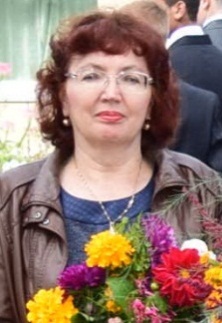 Сделать процесс усвоения словарных слов более эффективным – эта задача требует большого напряжения и сил учителя. Словарные слова, как таблицу умножения, надо знать наизусть. Только надо заметить, что таблица умножения помещается на одной страничке, а словарных слов – огромный толстый словарь, и написание этих слов не поддаётся никакой логике. Их надо учить и учить, регулярно возвращаясь к одному и тому же слову. Хорошо, если ребёнок много читает и у него развита природная интуиция, что нельзя сказать, к сожалению, о наших воспитанниках. Некоторые уже несколько лет не могут запомнить написания слов «собака» и «посуда», «искусство» и «искусный»? Работа по правописанию словарных слов – трудная и кропотливая, ее нужно продолжать из урока в урок. Надо отметить, что словарная работа должна проходить по определённой системе. Я стараюсь проводить словарную работу систематически, использую орфографические пятиминутки в начале каждого урока.
 Мы записываем в словарь (можно брать из учебника, они даны в рамочке) несколько слов: подчеркиваем орфограмму, расставляем ударение, а потом  « фотографируем». Набрав 15 – 17слов, провожу словарный диктант. Оцениваю: одна ошибка – «4», две ошибки –«3»,три ошибки – «2». Когда в нашей копилке набирается 35 и более слов, провожу контрольный словарный диктант. Оценку выставляю в журнал. Если результат неудовлетворительный (пять ошибок), работаем над словами до тех пор, пока не добьемся успеха. Вывожу на экран 10-12 словарных слов, даю одну – две минуты для запоминания, убираю… Дети должны записать слова без единой ошибки, иначе результат не засчитывается.Для того чтобы разнообразить процесс усвоения словарных слов, сделать его более интересным, живым, запоминающимся, провожу творческие диктанты на «узнавание»  трудных слов по их лексическим значениям : «Кто такой?», «Что такое?», «Справочное бюро» и др. Такие игровые задания  направлены на отработку орфографических и пунктуационных норм, способствуют воспитанию навыков работы со словарем. Чтобы орфографический словарь стал настольной книгой учащихся, необходима тренировка. Словарный диктант проводится в виде соревнования: кто быстрее найдет «адрес» слова в орфографическом словаре и объяснит, как это слово написать. ( Винегрет, бинокль, обаяние, внимание, трибуна, прийти, электрификация, поливитамины, кофта, одноклассники, футбол, хоккей, рассчитать. 1.Руководитель предприятия или учебного заведения (директор). 2.Научный опыт (эксперимент) или «Назови одним словом!» 1.Стебель растения в самом начале развития из семени. (Росток) . 2. Мальчик или девочка в возрасте от  12 до 16 лет . (Подросток) и т. д.)Или на тему «Семья», «Дом» нужно написать за одну минуту как можно больше слов (кто больше слов напишет?). Затем составляем предложения, работаем с орфограммами. (Времени на все – пять минут).Неумение нашими воспитанниками запоминать словарные слова, неумение найти нужную орфограмму и объяснить ее – одна из сложнейших задач, стоящих перед учителем. Эта проблема была не решена еще в начальной школе и превратилась в тяжкий груз. А нерешённые проблемы в начальной школе, естественно, превращаются в проблемы среднего звена, а потом и старшего.Словарная работа – это не эпизод в работе учителя, а систематическая, хорошо организованная, педагогически целесообразно построенная работа, связанная со всеми разделами курса русского языка.Методика и техника планирования воспитательной работы.Воспитатель Алексеева Т.В.Планирование воспитательной работы – это педагогическое моделирование деятельности воспитателя, которое основано на целом ряде обязательно реализуемых принципов:•	Целеустремленность, систематичность (воспитательный процесс как система);•	Конкретность (конкретные дела, направленные на реализацию цели);•	Оптимистичность (наилучший вариант организации, жизнедеятельности);•	Диалогичность (учет мнения всех, взаимодействие);•	Индивидуальность (целостное отношение к личности каждого, обеспечение условий для самоактуализации);•	Научность (в основе научное понимание процесса воспитания, всех его компонентов);•	Непрерывность, преемственность и последовательность;•	Разнообразие содержания форм и методов;•	Оптимальное сочетание просвещения и организации деятельности детей;•	Единство педагогического руководства и активности воспитанников;•	Реальность, учет возрастных и индивидуальных особенностей учащихся, уровня их подготовленности и условий жизни;•	Гибкость плана.Планирование позволяет воспитателю четко осознать цель, стратегические и тактические задачи воспитания:1.	предварительно изучить коллектив отделения, отдельных учащихся, состояние учебно-воспитательного процесса в отделении, окружающие условия;2.	целенаправленно отобрать содержание и средства, организационные формы воспитательной работы;3.	проектировать результаты своей деятельности, планируя и корректируя поступательное движение в развитии коллектива и личности учащегося;4.	видеть перспективы своего собственного самосовершенствования – общечеловеческого и педагогического;5.	наиболее распространенные ошибки при планировании работы, допускаемые в практике воспитателей;6.	отсутствие четко отдельной цели, конкретных задач воспитания, основанных на глубоко научном знании детей и сложившейся психолого-педагогической ситуации;7.	традиционное ожидание указаний, рекомендаций, предписаний, конкретных разработок «мероприятий» свыше, и, как следствие, безынициативность воспитателя;8.	примитивизм планирования (план-отписка, содержащий какой-то, часто случайный перечень дел и др.);9.	неконкретность и неопределенность спланированных дел , которые приводят к незаинтересованности как детей, так и педагога.Планированию воспитательной работы воспитателя предшествует:•	во-первых, ознакомление с государственными документами, определяющими задачи воспитания на современном этапе; изучение инструктивно-методических материалов; изучение психолого-педагогических и методической литературы по актуальным проблемам воспитания и по методике и технике планирования воспитательной работы.•	во-вторых, определенные цели и задачи на основе возраста детей, уровня развития коллектива;•	в-третьих, ознакомление с планом училища, изучение опыта лучших воспитателей-стажистов;•	в-четвертых, планированию воспитательной работы должно предшествовать изучению детей и коллектива в целом;•	в-пятых, изучение календаря знаменательных дат предстоящего учебного года, выбор наиболее интересных и полезных для воспитания учащихся дат;•	в-шестых, планирование всех необходимых для воспитания экскурсий, музеев, выставок, спектаклей, конкурсов и т.д.Из всего этого и составляется перечень основных дел на год.В работе воспитателя Спец ПУ очень важно составить перспективный план работы на год:•	план работы воспитателя по индивидуальной методической теме;•	план работы малого пед ∆ на учебный год;•	ежедневные планы работы воспитателя.В каждом плане указываются цели и задачи. В перспективном годовом плане указываются направления, по которым работает воспитатель с отделением.Чтобы работа воспитателя велась в системе, то нужно обязательно заранее спланировать всю деятельность с коллективом. Только тогда мы получим положительный результат, когда будет единство требований и системность в работе.Литература.1.	Л.И. Маленкова. Педагогическое общество России, М.: 2004 г. «Теория и методика воспитания».№ п/пНазвание объединенияРуководитель объединенияНагрузкаКоличество воспитанников (из них с ОВЗ)1.«Журналистика в школе»Новикова Л.А. /зав. библиотекой/16 часов в месяц17 воспитанников, 42. «Конферанс и танец»  /11-14/Новикова Людмила Анатольевна/зав. библиотекой/0,5 ставки, 9 часов  в неделю, 410 часов в год12 воспитанников, 33.«Оператор ПЭВМ»Щербаков Игорь Николаевич/инженер – программист/20 часов в месяц9 воспитанников,14.«Общение»Колеватова Любовь Михайловна /педагог-психолог/16 часов в месяц42 воспитанника,95.«Музыкальная грамотность»Зобнина Светлана Александровна/педагог доп. образования/12 часов в месяц78 воспитанник,356.«Кёкусинкай»Пленкин Василий Владимирович/педагог доп. образования/38-44 часов в месяц14 воспитанников,57.«Вокальное пение»Зобнина Светлана Александровна18 часов в неделю, 720 часов в год 24 воспитанника,38.«Волшебная нить»Гребенева Ольга Александровна/учитель технологии/24 часа в месяц, 240 часов в год7 воспитанников,39.«Город мастеров»Конькова Ксения Валерьевна/учитель технологии/24 часа в месяц, 240 часов в год9 воспитанников,610. «Нравственность есть правда»Бадьина Татьяна Викторовна/педагог доп. Образования/18 часов в неделю, 720 часов в год78 воспитанников,3511.«Хореография» /14-18/Лихолетов Антон Владимирович/педагог доп. образования/18 часов в неделю, 720 часов в год22 воспитанника,412.«Хоккей»Кротов Э.Н. /педагог доп. образования/307.2. часов в год12 воспитанников, 1 13.«Юный мотоциклист»Тимкин Ю.Н. /педагог доп. образования/16 часов в месяц, 160 часов в год9 воспитанников,114«Творческая артель»Михеева Л.Э./педагог дополнительного образования /24 часа в месяц6 воспитанников1